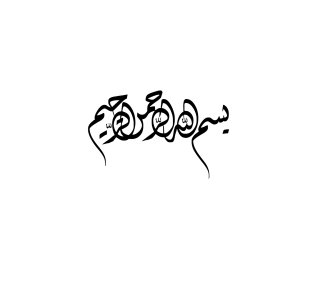 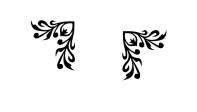  المقطع التعلمي 01 : الأعداد الطبيعية والأعداد العشرية + التوازي و التعامد             المستوى: الاولى متوسطة     الاستاذ : .......................الميدان:  أنشطة عددية                                                                                المذكرة رقم:  01              السنة الدراسية : 2018-2019المورد المعرفي: جمع وطرح وضرب أعداد طبيعية                                                  الوسائل: المنهاج + الوثيقة المرافقة + الكتاب المدرسي + الدليل .الكفاءة المستهدفة :  : يحل مشكلات متعلقة بجمع وطرح وضرب أعداد طبيعية في وضعية معينة المقطع التعلمي 01 : الأعداد الطبيعية والأعداد العشرية + التوازي و التعامد             المستوى: الاولى متوسطة     الاستاذ : .......................الميدان:  أنشطة عددية                                                                                المذكرة رقم:  01              السنة الدراسية : 2018-2019المورد المعرفي: جمع وطرح وضرب أعداد طبيعية                                                  الوسائل: المنهاج + الوثيقة المرافقة + الكتاب المدرسي + الدليل .الكفاءة المستهدفة :  : يحل مشكلات متعلقة بجمع وطرح وضرب أعداد طبيعية في وضعية معينة المقطع التعلمي 01 : الأعداد الطبيعية والأعداد العشرية + التوازي و التعامد             المستوى: الاولى متوسطة     الاستاذ : .......................الميدان:  أنشطة عددية                                                                                المذكرة رقم:  01              السنة الدراسية : 2018-2019المورد المعرفي: جمع وطرح وضرب أعداد طبيعية                                                  الوسائل: المنهاج + الوثيقة المرافقة + الكتاب المدرسي + الدليل .الكفاءة المستهدفة :  : يحل مشكلات متعلقة بجمع وطرح وضرب أعداد طبيعية في وضعية معينة المقطع التعلمي 01 : الأعداد الطبيعية والأعداد العشرية + التوازي و التعامد             المستوى: الاولى متوسطة     الاستاذ : .......................الميدان:  أنشطة عددية                                                                                المذكرة رقم:  01              السنة الدراسية : 2018-2019المورد المعرفي: جمع وطرح وضرب أعداد طبيعية                                                  الوسائل: المنهاج + الوثيقة المرافقة + الكتاب المدرسي + الدليل .الكفاءة المستهدفة :  : يحل مشكلات متعلقة بجمع وطرح وضرب أعداد طبيعية في وضعية معينةالمراحل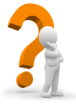 مؤشرات الكفاءةوضـــــــــــــعيات وأنــــــــــــــشطة التعلـــــــــــــــــــــــمالتقويــــــــــميتـــــذكر :أستحضر مكتسباتي 2  ص 26تغذية راجعة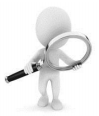 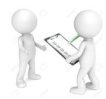 يبحث ويكتشف :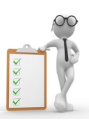 أ  -  هذه ست عمليات  جمع و طرح تتضمن أخطاء أشرح الأخطاء المرتكبة   2-   أنجز العمليات السابقة بطريقة سليمة ب -  من أجل كل نص من النصوص الآتية ، حدد الحساب الواجب إجراؤه .يملك يوسف مبلغا قدره 24 DA  ،ينقصه  14 DA لشراء كراس فما هو ثمن الكراس .ما هو الحساب الذي يجب أن اقوم به مستعملا العددين 112 و 215 ليظهر على شاشة الحاسبة 327يملك فلاح مزرعة بها ثلاث بساتين في كل بستان 125 شجرة ما هي العملية التي يجب أن نقوم بها للحصول على العدد الكلي الأشجار في المزرعة .صعوبات متوقعة خطأ في تطبيق تقنية الجمع والطرح والضربمعالجة آنية كتابة الاعداد مع ترتيبها بوضع الاحد تحت الاحاد والعشرات تحت العشرات بالنسبة للعمليات الجمع والطرحصعوبات متوقعة  عدم احترام الترتيب في طرح العددينمعالجة آنيةالتذكير بأن الترتيب مهم في عملية الطرح اما الضرب والجمع غير مهم  يتمرّن :- أجر العمليات التالية عموديا ثم اكتب الناتج بالحروف:3789 + 64319    ;       362014 + 2379863625 – 8503    ;         562349 – 65013062 × 8503    ;             5 × 650130تـــــــطبيق مباشر لــــمعرفة مستوى الأســتيعاب عـــند التــــــــــــــــــلميذ المقطع التعلمي 01 : الأعداد الطبيعية والأعداد العشرية + التوازي و التعامد             المستوى: الاولى متوسطة     الاستاذ : ......................الميدان:  أنشطة عددية                                                                                المذكرة رقم:  02              السنة الدراسية : 2018-2019المورد المعرفي: استعمال الكتابة الكسرية والكتابة العشرية  (الإنتقال من كتابة عشرية الى كتابة كسرية)     الوسائل: المنهاج + الوثيقة المرافقة + الكتاب المدرسي + الدليلالكفاءة المستهدفة :  -  كتابة و قراءة عدد عشري -   الكتابة كسرية و الحرفية لعدد عشر -  تمثيل عدد عشري بعدة كتابات المقطع التعلمي 01 : الأعداد الطبيعية والأعداد العشرية + التوازي و التعامد             المستوى: الاولى متوسطة     الاستاذ : ......................الميدان:  أنشطة عددية                                                                                المذكرة رقم:  02              السنة الدراسية : 2018-2019المورد المعرفي: استعمال الكتابة الكسرية والكتابة العشرية  (الإنتقال من كتابة عشرية الى كتابة كسرية)     الوسائل: المنهاج + الوثيقة المرافقة + الكتاب المدرسي + الدليلالكفاءة المستهدفة :  -  كتابة و قراءة عدد عشري -   الكتابة كسرية و الحرفية لعدد عشر -  تمثيل عدد عشري بعدة كتابات المقطع التعلمي 01 : الأعداد الطبيعية والأعداد العشرية + التوازي و التعامد             المستوى: الاولى متوسطة     الاستاذ : ......................الميدان:  أنشطة عددية                                                                                المذكرة رقم:  02              السنة الدراسية : 2018-2019المورد المعرفي: استعمال الكتابة الكسرية والكتابة العشرية  (الإنتقال من كتابة عشرية الى كتابة كسرية)     الوسائل: المنهاج + الوثيقة المرافقة + الكتاب المدرسي + الدليلالكفاءة المستهدفة :  -  كتابة و قراءة عدد عشري -   الكتابة كسرية و الحرفية لعدد عشر -  تمثيل عدد عشري بعدة كتابات المقطع التعلمي 01 : الأعداد الطبيعية والأعداد العشرية + التوازي و التعامد             المستوى: الاولى متوسطة     الاستاذ : ......................الميدان:  أنشطة عددية                                                                                المذكرة رقم:  02              السنة الدراسية : 2018-2019المورد المعرفي: استعمال الكتابة الكسرية والكتابة العشرية  (الإنتقال من كتابة عشرية الى كتابة كسرية)     الوسائل: المنهاج + الوثيقة المرافقة + الكتاب المدرسي + الدليلالكفاءة المستهدفة :  -  كتابة و قراءة عدد عشري -   الكتابة كسرية و الحرفية لعدد عشر -  تمثيل عدد عشري بعدة كتاباتالمراحلمؤشرات الكفاءةوضـــــــــــــعيات وأنــــــــــــــشطة التعلـــــــــــــــــــــــمالتقويــــــــــميتـــــذكر :05 دأستحضر مكتسباتي إليك العدد العشري التالي : 125,348عين رقم أحاده، عشراته، الأجزاء من عشرة ، الأجزاء من ألف.أعط الكتابة اللغوية لهذا العدد بطريقتين مختلفتين.تغذية راجعةيبحث ويكتشف :15أكمل الجدولين التاليين : نكتب 2,35 و نقرأ :  إثنان فاصل خمسة و ثلاثون.                                       إثنان و خمسة و ثلاثون جزء من مائة.                                       و حدتان و ثلاثة أعشار و خمسة أجزاء من مائة. كتابات مختلفة لكسر عشري:   كل كسر عشري له عدة كتابات مختلفةمثال:صعوبات متوقعة صعوبة في كتابة العدد العشري كتابة مفككة . معالجة آنية  تسهيل الطريقة وذلك بإعطاء امثلة منوعة وبسيطة لترسيخ الطريقةصعوبات متوقعةعدم الاستعانة بجدول المراتب للانتقال من الكتابة العشرية بالارقام الى الكتابة بالحروف للعدد العشريمعالجة آنيةإستغلال جدول المراتب للانتقال من الكتابة العشرية بالارقام الى الكتابة بالحروف للعدد العشرييتمرّن : 15 ددوري الأن 1 و 2 ص 13تمرين 17،   19، 20 ،  18  ص 19  في المنزل تـــــــطبيق مباشر لــــمعرفة مستوى الأســتيعاب عـــند التــــــــــــــــــلميذ المقطع التعلمي 01 : الأعداد الطبيعية والأعداد العشرية + التوازي و التعامد             المستوى: الاولى متوسطة     الاستاذ : .....................الميدان:  أنشطة عددية                                                                                المذكرة رقم:  03              السنة الدراسية : 2018-2019المورد المعرفي:  ضرب وقسمة عدد عشري على 10 ، 100 ، 1000 أو 0,1  ، 0,01  ، 0,001         الوسائل: المنهاج + الوثيقة المرافقة + الكتاب المدرسي + الدليلالكفاءة المستهدفة :  -  حل وضعيات أو مشكلات حياتية تعتمد على ضرب وقسمة عدد عشري على 10 ، 100 ، 1000 أو على 0,1  ، 0,01  ، 0,001 المقطع التعلمي 01 : الأعداد الطبيعية والأعداد العشرية + التوازي و التعامد             المستوى: الاولى متوسطة     الاستاذ : .....................الميدان:  أنشطة عددية                                                                                المذكرة رقم:  03              السنة الدراسية : 2018-2019المورد المعرفي:  ضرب وقسمة عدد عشري على 10 ، 100 ، 1000 أو 0,1  ، 0,01  ، 0,001         الوسائل: المنهاج + الوثيقة المرافقة + الكتاب المدرسي + الدليلالكفاءة المستهدفة :  -  حل وضعيات أو مشكلات حياتية تعتمد على ضرب وقسمة عدد عشري على 10 ، 100 ، 1000 أو على 0,1  ، 0,01  ، 0,001 المقطع التعلمي 01 : الأعداد الطبيعية والأعداد العشرية + التوازي و التعامد             المستوى: الاولى متوسطة     الاستاذ : .....................الميدان:  أنشطة عددية                                                                                المذكرة رقم:  03              السنة الدراسية : 2018-2019المورد المعرفي:  ضرب وقسمة عدد عشري على 10 ، 100 ، 1000 أو 0,1  ، 0,01  ، 0,001         الوسائل: المنهاج + الوثيقة المرافقة + الكتاب المدرسي + الدليلالكفاءة المستهدفة :  -  حل وضعيات أو مشكلات حياتية تعتمد على ضرب وقسمة عدد عشري على 10 ، 100 ، 1000 أو على 0,1  ، 0,01  ، 0,001 المقطع التعلمي 01 : الأعداد الطبيعية والأعداد العشرية + التوازي و التعامد             المستوى: الاولى متوسطة     الاستاذ : .....................الميدان:  أنشطة عددية                                                                                المذكرة رقم:  03              السنة الدراسية : 2018-2019المورد المعرفي:  ضرب وقسمة عدد عشري على 10 ، 100 ، 1000 أو 0,1  ، 0,01  ، 0,001         الوسائل: المنهاج + الوثيقة المرافقة + الكتاب المدرسي + الدليلالكفاءة المستهدفة :  -  حل وضعيات أو مشكلات حياتية تعتمد على ضرب وقسمة عدد عشري على 10 ، 100 ، 1000 أو على 0,1  ، 0,01  ، 0,001المراحلمؤشرات الكفاءةوضـــــــــــــعيات وأنــــــــــــــشطة التعلـــــــــــــــــــــــمالتقويــــــــــميتـــــذكر :05 دأستحضر مكتسباتي لاحظ الحساب الأتي :  234,5 = 10 × 23,45    - ما الذي تغير في العدد بعد الضرب في 10تغذية راجعةيبحث ويكتشف :15النشاط:   يبلغ طول ملعب كرة قدم 98 مترا، وعرضه 61،5 مترا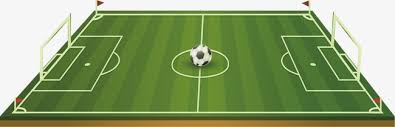 ما هي أبعاده ب dm ثم ب cmثم ب mm ؟أكمل ما يلي:615   =.....×   61،5   
 00615 =. ……. 61،5      6150 =.....×  61،5       أعد كتابة الأبعاد ب km ثم ب hm ثم ب damلضرب عدد في 10، 100، 1000 نزيح الفاصلة برتبة، رتبتين، ثلاث مراتب إلى اليمين ونضيف أصفارا عند الضرورة.مثال : 26598,7 = 100 × 265,987لقسمة عدد على 10، 100، 1000نزيح الفاصلة برتبة، رتبتين، ثلاث مراتب إلى اليسار ونضيف أصفارا عند الضرورة.مثال : 2,65987 = 100 ÷ 265,987لضرب عدد في0,1، 0,01، 0,001نزيح الفاصلة برتبة، رتبتين، ثلاث مراتب إلى اليسار ونضيف أصفارا عند الضرورة.مثال : 2,65987 = 0,01 × 265,987لقسمة عدد على 0,1، 0,01، 0,001نزيح الفاصلة برتبة، رتبتين، ثلاث مراتب إلى اليمين ونضيف أصفارا عند الضرورة.مثال : 26598,7 = 0,01 ÷ 265,987صعوبات متوقعة - صعوبة إستنتاج القاعدة التي تسمح بمعرفة ناتج الضرب والقسمة على10 100 100معالجة آنيةتلميح الى ان القاعدة مرتكزة على إزاحة الفاصلة للعدد العشريصعوبات متوقعة خلط قاعدتي القسمة والضرب في 10 100 1000   معالجة آنية- توضح الفرق بين القواعد بتنويع الامثلة لترسيخ القاعدة .صعوبات متوقعة- نسيان وضع الاصفار عند الضرورة  معالجة آنيةتصحيح والتذكير بأن الاصفار لها معناها في كتابة العدد كتابة صحيحةيتمرّن : 20 دتمرين ص 15 (دوري الأن): تمرين 38 ص 20 في المنزل تـــــــطبيق مباشر لــــمعرفة مستوى الأســتيعاب عـــند التــــــــــــــــــلميذ المقطع التعلمي 01 : الأعداد الطبيعية والأعداد العشرية + التوازي و التعامد             المستوى: الاولى متوسطة     الاستاذ : ......................الميدان:  أنشطة عددية                                                                                المذكرة رقم:  04             السنة الدراسية : 2018-2019المورد المعرفي:  ترتيب ومقارنة أعداد عشرية                                                             الوسائل: المنهاج + الوثيقة المرافقة + الكتاب المدرسي + الدليلالكفاءة المستهدفة :  ترتيب ومقارنة أعداد عشرية في وضعيات مختلفة المقطع التعلمي 01 : الأعداد الطبيعية والأعداد العشرية + التوازي و التعامد             المستوى: الاولى متوسطة     الاستاذ : ......................الميدان:  أنشطة عددية                                                                                المذكرة رقم:  04             السنة الدراسية : 2018-2019المورد المعرفي:  ترتيب ومقارنة أعداد عشرية                                                             الوسائل: المنهاج + الوثيقة المرافقة + الكتاب المدرسي + الدليلالكفاءة المستهدفة :  ترتيب ومقارنة أعداد عشرية في وضعيات مختلفة المقطع التعلمي 01 : الأعداد الطبيعية والأعداد العشرية + التوازي و التعامد             المستوى: الاولى متوسطة     الاستاذ : ......................الميدان:  أنشطة عددية                                                                                المذكرة رقم:  04             السنة الدراسية : 2018-2019المورد المعرفي:  ترتيب ومقارنة أعداد عشرية                                                             الوسائل: المنهاج + الوثيقة المرافقة + الكتاب المدرسي + الدليلالكفاءة المستهدفة :  ترتيب ومقارنة أعداد عشرية في وضعيات مختلفة المقطع التعلمي 01 : الأعداد الطبيعية والأعداد العشرية + التوازي و التعامد             المستوى: الاولى متوسطة     الاستاذ : ......................الميدان:  أنشطة عددية                                                                                المذكرة رقم:  04             السنة الدراسية : 2018-2019المورد المعرفي:  ترتيب ومقارنة أعداد عشرية                                                             الوسائل: المنهاج + الوثيقة المرافقة + الكتاب المدرسي + الدليلالكفاءة المستهدفة :  ترتيب ومقارنة أعداد عشرية في وضعيات مختلفةالمراحلمؤشرات الكفاءةوضـــــــــــــعيات وأنــــــــــــــشطة التعلـــــــــــــــــــــــمالتقويــــــــــميتـــــذكر :05 دأستحضر مكتسباتي ماذا نسمي هدان الرمزان     >   ;     <لدينا الأعداد الطبيعية التالية 10   ;  1111 ; 100    ;111 ;    8أدخل في المرة الأولى إشارة أكبر بين الاعداد في ثم  أدخل  إشارة اصغر في المرة الثانية . تغذية راجعةيبحث ويكتشف :20يتمرّن : 15د  نشاط 07 ص 11 :إجابة إيناس : خاطئة لأنه ضرب العدد الأول 3,2 في 10 أما العدد الثاني 3,14 في 100 و هذا غير صحيح يجب ضرب العددين في نفس العدد .إجابة يونس : صحيحة لأنه أعطى الكتابة التفكيكية لكل عدد ثم قام بالترتيب.إجابة سعيد : خاطئة لأنه لم يأخذ نفس الأرقام من الجزء العشري. إجابة ميسون : صحيحة لأنه أخذ نفس الأرقام من الجزء العشري و قارن بينهما.الترتيب التصاعدي: الشرح : نرتب الأعداد حسب الأجزاء الصحيحة فإذا تساوت الأجزاء الصحيحة نقارن بين الأجزاء العشرية على أن تكون لها نفس الأرقام بإضافة الأصفار.مقارنة عددين عشريين:مقارنة عددين عشريين معناه تحديد فيما إذا كان العددين متساويين أو أحدهما أكبر من الأخر.ترتيب أعداد عشرية:ترتيب أعداد عشرية ترتيبا تصاعديا يعني ترتيبها من الأصغر إلى الأكبر.ترتيب أعداد عشرية ترتيبا تنازليا يعني ترتيبها من ا الأكبر إلى الأصغر.ولمقارنة عددين عشريين نميز حالتين:الجزءان الصحيحان مختلفان:نقارن بين الجزءين الصحيحين.مثال:      لأن الجزءان الصحيحان متساويان:نجعل العددين بنفس عدد الأرقام، و ذلك بإضافة الأصفار الغير ضرورية ثم نقارن بين الجزءان العشريان.مثال:            لأن   5,370=5,37                    و 359     أصغر من       370دوري الأن ص17تمرين 27، 30، 31 ص 20: في المنزل صعوبات متوقعة فهم خاطئ أن رقمان وراء الفاصلة أكبر من رقم وراء الفاصل معالجة آنيةتعزيز  بمثال , مثلا أن :1 وراء الفاصلة يساوي  10 وراء الفاصلة و  تساوي 1000 الفاصلة ....الخ  صعوبات متوقعة عدم التمييز بين الترتيب التصاعدي و الترتيب التنازليمعالجة آنيةتلميح الى ان القاعدة من الاكبر الى الاصغر ومن الاصغر الى الاكبر تـــــــطبيق مباشر لــــمعرفة مستوى الأســتيعاب عـــند التــــــــــــــــــلميذ المقطع التعلمي 01 : الأعداد الطبيعية والأعداد العشرية + التوازي و التعامد             المستوى: الاولى متوسطة     الاستاذ : ......................الميدان:  أنشطة عددية                                                                                المذكرة رقم:  05             السنة الدراسية : 2018-2019المورد المعرفي:  جمع وطح و ضرب أعداد عشرية                                                 الوسائل: المنهاج + الوثيقة المرافقة + الكتاب المدرسي + الدليلالكفاءة المستهدفة :  يحل مشكلات متعلقة بالجمع و الطرح و الضرب لأعداد عشرية في وضعيات مختلفة المقطع التعلمي 01 : الأعداد الطبيعية والأعداد العشرية + التوازي و التعامد             المستوى: الاولى متوسطة     الاستاذ : ......................الميدان:  أنشطة عددية                                                                                المذكرة رقم:  05             السنة الدراسية : 2018-2019المورد المعرفي:  جمع وطح و ضرب أعداد عشرية                                                 الوسائل: المنهاج + الوثيقة المرافقة + الكتاب المدرسي + الدليلالكفاءة المستهدفة :  يحل مشكلات متعلقة بالجمع و الطرح و الضرب لأعداد عشرية في وضعيات مختلفة المقطع التعلمي 01 : الأعداد الطبيعية والأعداد العشرية + التوازي و التعامد             المستوى: الاولى متوسطة     الاستاذ : ......................الميدان:  أنشطة عددية                                                                                المذكرة رقم:  05             السنة الدراسية : 2018-2019المورد المعرفي:  جمع وطح و ضرب أعداد عشرية                                                 الوسائل: المنهاج + الوثيقة المرافقة + الكتاب المدرسي + الدليلالكفاءة المستهدفة :  يحل مشكلات متعلقة بالجمع و الطرح و الضرب لأعداد عشرية في وضعيات مختلفة المقطع التعلمي 01 : الأعداد الطبيعية والأعداد العشرية + التوازي و التعامد             المستوى: الاولى متوسطة     الاستاذ : ......................الميدان:  أنشطة عددية                                                                                المذكرة رقم:  05             السنة الدراسية : 2018-2019المورد المعرفي:  جمع وطح و ضرب أعداد عشرية                                                 الوسائل: المنهاج + الوثيقة المرافقة + الكتاب المدرسي + الدليلالكفاءة المستهدفة :  يحل مشكلات متعلقة بالجمع و الطرح و الضرب لأعداد عشرية في وضعيات مختلفةالمراحلمؤشرات الكفاءةوضـــــــــــــعيات وأنــــــــــــــشطة التعلـــــــــــــــــــــــمالتقويــــــــــميتـــــذكر :05 دأستحضر مكتسباتي  1+ 2 ص 26 و 1+2+3 ص 38 1/ يونس لا يمكنه تسديد مشترياته2/ ثمن اللوحة الرقمية عند البائع الثاني هو 1175DA1/ 9+9+9+9+9+9+9+9+9+9  يساوي 9×10.2/ محيط مربع طول ضلعه 1,3m يساوي 5,2cm.3/ 100×20,17 يساوي 2017تغذية راجعةيبحث ويكتشف :15يتمرّن : 15د  يبين الجدول أطوال بعض الشبان  -  أحسب طول خليل، علما أن مجموع أطوالهم 7.06mيقفز أحمد نصف طوله  عند ممارسته لكرة السلة، عبر عن العلو بجداء. جمع عددين يعني حساب مجموعهما.مثال:3,6 + 4,2 = 7,8                     المجموع    حدا المجموع             ملاحظة:عند حساب مجموع، لا يهم ترتيب الحدود.أمثلة:3,7 + 7,2 = 10,9 ; 7,2 + 3,7 = 10,9طرح عددين هو حساب الفرق بينهما.مثال: 7,8 – 4,2 = 3,6الفرق    حدا الفرق             ملاحظة:عند حساب فرق فإن ترتيب الحدين مهم ولا يمكن تبديله.ضرب عددين يعني حساب جدائهما.مثال:                                  6     ×     3,4 = 20,4                كل عدد يستعمل في حساب جداء يسمى عامل الجداء. الجداء      عاملا الجداء	         ملاحظة: يمكن تغيير ترتيب العوامل عند حساب جداءمثال :   6 × 3,4 = 20.4       أو3.4 × 6 = 20,4تمرين 2 + 3 + 7 + 8  ص 32 تمرين 4 + 5 + 9 + 10 ص 32 للمنزل صعوبات متوقعة عدم احترام الترتيب في طرح العددينمعالجة آنيةالتذكير بأن الترتيب مهم في عملية الطرح اما الضرب والجمع غير مهم  صعوبات متوقعة خطأ في موضع الفاصلة في النتيجة في عملية الضرب معالجة آنيةالتذكير بقاعدة فاصلةالجمع والطرح واختلافها عن فاصلة الضرب تـــــــطبيق مباشر لــــمعرفة مستوى الأســتيعاب عـــند التــــــــــــــــــلميذ المقطع التعلمي 01 : الأعداد الطبيعية والأعداد العشرية + التوازي و التعامد             المستوى: الاولى متوسطة     الاستاذ : ......................الميدان:  أنشطة هندسية                                                                                المذكرة رقم:  06             السنة الدراسية : 2018-2019المورد المعرفي: الرسم على ورقة غير مسطرة ودون التقيد بطريقة لمواز على مستقيم معلوم يشمل نقطة معلومة الوسائل: المنهاج + الوثيقة المرافقة + الكتاب المدرسي + الدليل الكفاءة المستهدفة :  يحل مشكلات متعلقة بالرسم على ورقة غير مسطرة ودون التقيد بطريقة لموازي على مستقيم معلوم يشمل نقطة معلومة المقطع التعلمي 01 : الأعداد الطبيعية والأعداد العشرية + التوازي و التعامد             المستوى: الاولى متوسطة     الاستاذ : ......................الميدان:  أنشطة هندسية                                                                                المذكرة رقم:  06             السنة الدراسية : 2018-2019المورد المعرفي: الرسم على ورقة غير مسطرة ودون التقيد بطريقة لمواز على مستقيم معلوم يشمل نقطة معلومة الوسائل: المنهاج + الوثيقة المرافقة + الكتاب المدرسي + الدليل الكفاءة المستهدفة :  يحل مشكلات متعلقة بالرسم على ورقة غير مسطرة ودون التقيد بطريقة لموازي على مستقيم معلوم يشمل نقطة معلومة المقطع التعلمي 01 : الأعداد الطبيعية والأعداد العشرية + التوازي و التعامد             المستوى: الاولى متوسطة     الاستاذ : ......................الميدان:  أنشطة هندسية                                                                                المذكرة رقم:  06             السنة الدراسية : 2018-2019المورد المعرفي: الرسم على ورقة غير مسطرة ودون التقيد بطريقة لمواز على مستقيم معلوم يشمل نقطة معلومة الوسائل: المنهاج + الوثيقة المرافقة + الكتاب المدرسي + الدليل الكفاءة المستهدفة :  يحل مشكلات متعلقة بالرسم على ورقة غير مسطرة ودون التقيد بطريقة لموازي على مستقيم معلوم يشمل نقطة معلومة المقطع التعلمي 01 : الأعداد الطبيعية والأعداد العشرية + التوازي و التعامد             المستوى: الاولى متوسطة     الاستاذ : ......................الميدان:  أنشطة هندسية                                                                                المذكرة رقم:  06             السنة الدراسية : 2018-2019المورد المعرفي: الرسم على ورقة غير مسطرة ودون التقيد بطريقة لمواز على مستقيم معلوم يشمل نقطة معلومة الوسائل: المنهاج + الوثيقة المرافقة + الكتاب المدرسي + الدليل الكفاءة المستهدفة :  يحل مشكلات متعلقة بالرسم على ورقة غير مسطرة ودون التقيد بطريقة لموازي على مستقيم معلوم يشمل نقطة معلومةالمراحلمؤشرات الكفاءةوضـــــــــــــعيات وأنــــــــــــــشطة التعلـــــــــــــــــــــــمالتقويــــــــــميتـــــذكر :05 دأستحضر مكتسباتي في الشكل المستقيمان الأحمر و الأزرق متوازيان.كذلك المستقيمان الأخضر و الأحمر متقاطعان.تغذية راجعةيبحث ويكتشف :20يتمرّن : 15د  9/متوازيان أم متقاطعان  أ/ يمثل مستقيمين غير متقاطعين مستقيمان متوازيان.  المسافة بينهما ثابتة.بـ/ الشكل الذي قصدته مريم هو الشكل (1)مريم هي التي على صواب لأن:الشكل (1) البعد بين المستقيمين (d) و (d’) ثابت.الشكل (2) البعد بين المستقيمين (d) و (d’) متغير جـ/ إذا كان مستقيمان غير متقاطعان فهما متوازيين.     إذا كان مستقيمان متوازيين فهما غير متقاطعان.10/ التعامد والتوازي                                                         الشكل 02          الشكل 01 المستقيمان (d) و (d1) متعامدان.(d)                                      المستقيمان (d) و (d2) متعامدان                                                    . (d1)المستقيمان (d1) و (d2) متوازيان(d2)                                                                                                                        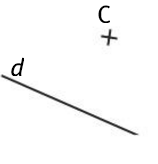 لرسم مستقيم يوازي d و يشمل النقطة c نستعمل طريقتانالطريقة الأولى باستعمال الكوس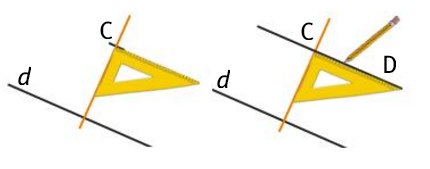 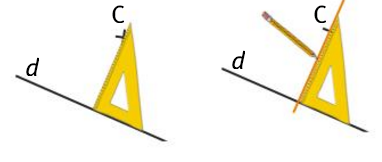 الطريقة الثانية باستعمال المدور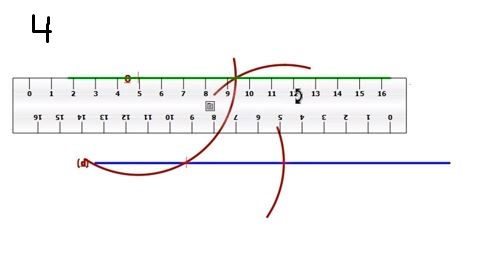 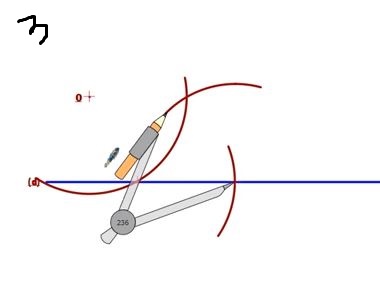 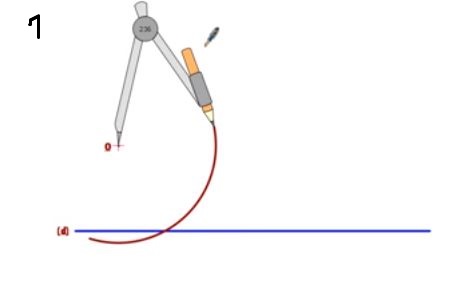 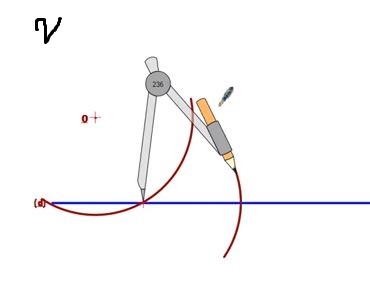 ملاحظة : المستقيمان المتطابقات هما مستقيمان متوازيان .مثال : (P) و(D) مستقيمان متوازيان لانهما لايلتقيان في نقطة ونكتب (D) // (P)                                                                                                  (P)                   (D)    (F) و(G) مستقيمان متوازيان لانهما منطبقان ونكتب     // (F) (G)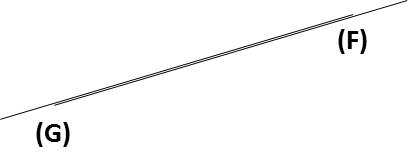 A ;B ;C ثلاث نقط ليست على استقامة واحدةأرسم مستقيم يوازي (AB)  و يشمل النقطة Cتطبيق رقم 13 و14صفحة 126 في المنزل صعوبات متوقعة صعوبات في إنشاء التوازي في وضيعيات رسم مختلفة معالجة آنيةتسهيل الإنشاء وذلك بتوضح الاستعمال السليم للكوس لإنشاء التوازي
صعوبات متوقعة خطأ في كتابة رمز التعامد برمز التساويمعالجة آنيةترسيخ هذا الرمز بإعطاء امثلة متنوعة
وكتابته كتابة سليمةتـــــــطبيق مباشر لــــمعرفة مستوى الأســتيعاب عـــند التــــــــــــــــــلميذ المقطع التعلمي 01 : الأعداد الطبيعية والأعداد العشرية + التوازي و التعامد             المستوى: الاولى متوسطة     الاستاذ : ......................الميدان:  أنشطة هندسية                                                                              المذكرة رقم:  07             السنة الدراسية : 2018-2019المورد المعرفي: الرسم على ورقة غير مسطرة ودون التقيد بطريقة لعمودي على مستقيم معلوم يشمل نقطة معلومة الوسائل: المنهاج + الوثيقة المرافقة + الكتاب المدرسي + الدليل الكفاءة المستهدفة :  يحل مشكلات متعلقة بالرسم على ورقة غير مسطرة ودون التقيد بطريقة لعمودي على مستقيم معلوم يشمل نقطة معلومة المقطع التعلمي 01 : الأعداد الطبيعية والأعداد العشرية + التوازي و التعامد             المستوى: الاولى متوسطة     الاستاذ : ......................الميدان:  أنشطة هندسية                                                                              المذكرة رقم:  07             السنة الدراسية : 2018-2019المورد المعرفي: الرسم على ورقة غير مسطرة ودون التقيد بطريقة لعمودي على مستقيم معلوم يشمل نقطة معلومة الوسائل: المنهاج + الوثيقة المرافقة + الكتاب المدرسي + الدليل الكفاءة المستهدفة :  يحل مشكلات متعلقة بالرسم على ورقة غير مسطرة ودون التقيد بطريقة لعمودي على مستقيم معلوم يشمل نقطة معلومة المقطع التعلمي 01 : الأعداد الطبيعية والأعداد العشرية + التوازي و التعامد             المستوى: الاولى متوسطة     الاستاذ : ......................الميدان:  أنشطة هندسية                                                                              المذكرة رقم:  07             السنة الدراسية : 2018-2019المورد المعرفي: الرسم على ورقة غير مسطرة ودون التقيد بطريقة لعمودي على مستقيم معلوم يشمل نقطة معلومة الوسائل: المنهاج + الوثيقة المرافقة + الكتاب المدرسي + الدليل الكفاءة المستهدفة :  يحل مشكلات متعلقة بالرسم على ورقة غير مسطرة ودون التقيد بطريقة لعمودي على مستقيم معلوم يشمل نقطة معلومة المقطع التعلمي 01 : الأعداد الطبيعية والأعداد العشرية + التوازي و التعامد             المستوى: الاولى متوسطة     الاستاذ : ......................الميدان:  أنشطة هندسية                                                                              المذكرة رقم:  07             السنة الدراسية : 2018-2019المورد المعرفي: الرسم على ورقة غير مسطرة ودون التقيد بطريقة لعمودي على مستقيم معلوم يشمل نقطة معلومة الوسائل: المنهاج + الوثيقة المرافقة + الكتاب المدرسي + الدليل الكفاءة المستهدفة :  يحل مشكلات متعلقة بالرسم على ورقة غير مسطرة ودون التقيد بطريقة لعمودي على مستقيم معلوم يشمل نقطة معلومةالمراحلمؤشرات الكفاءةوضـــــــــــــعيات وأنــــــــــــــشطة التعلـــــــــــــــــــــــمالتقويــــــــــميتـــــذكر :05 داطوي ورقة مرتين لتشكيل مستقيمين متعامدين، ثم ألون المستقيمين المتعامدين بقلم الألوانتغذية راجعةيبحث ويكتشف :15يتمرّن : 15د  أكتشف 4، 5، 6 ص 134:4/ أولا: عين نقطة A ثم أرسم المستقيم (d) الذي يشمل النقطة A. ثانيا: عين نقطة B لا تنتمي الى المستقيم (d) أي  ثالثا: أرسم المستقيم (AB) الذي يشمل النقطتين A و B.رابعا: أرسم مستقيم يشمل النقطة A و يختلف عن المستقيمين (AB) و (d).خامسا: عين نقطة C بحيث لا تنتمي الى أي مستقيم من المستقيمات الثلاث.5/             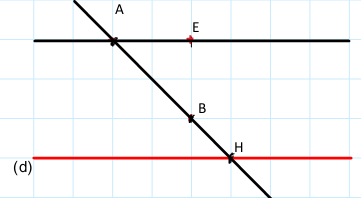 المستقيمان (d) و (AE) غير متعامدان.6/ أ) الخاصية التي تميز الكوس هي إحتوائه على زاوية قائمة.  بـ) من بين الأشكال التي تمثل مستقيمين متعامدين هي:الشكل(1)، الشكل(4)، الشكل(6). جـ) التحقق باستعمال الكوس (الاجابة صحيحة).المستقيمان المتعامدان هما مستقيمان متقاطعان و يشكلان زاوية قائمة.مثال: 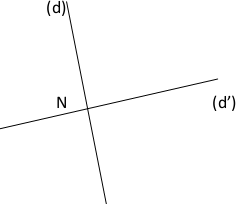 المستقيمان (d) و (d’) متعامدان في النقطة N.و نكتب (d) ⟘ (d’) و نقرأ: المستقيم (d) عمودي على المستقيم (d’).طريقة رسم مستقيمن متعامدين  :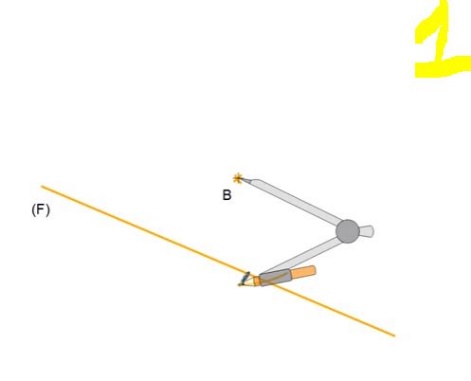 طريقة المدور :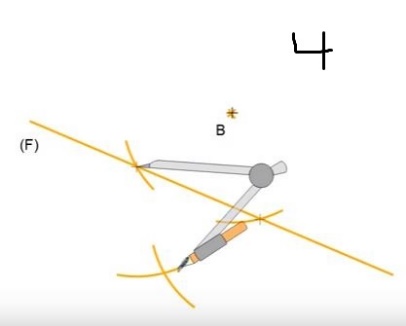 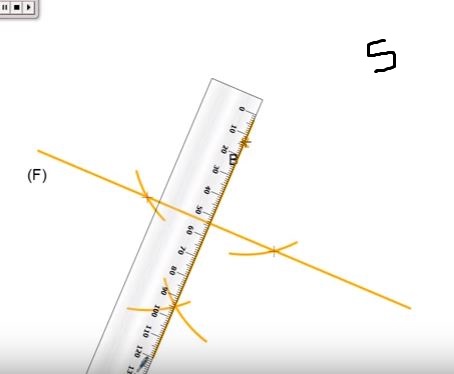 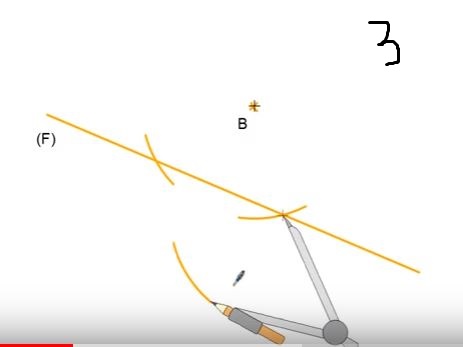 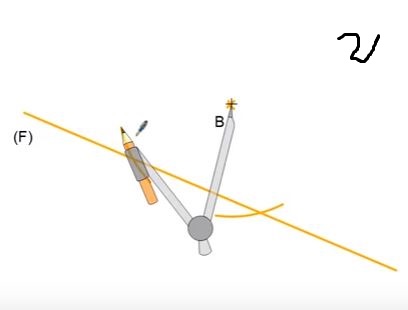 صعوبات متوقعة معالجة آنيةتـــــــطبيق مباشر لــــمعرفة مستوى الأســتيعاب عـــند التــــــــــــــــــلميذ المقطع التعلمي 01 : الأعداد الطبيعية والأعداد العشرية + التوازي و التعامد             المستوى: الاولى متوسطة     الاستاذ : ......................الميدان:  أنشطة عددية                                                                                المذكرة رقم:  08              السنة الدراسية : 2018-2019المورد المعرفي: الرسم على ورقة غير مسطرة و دون التقيد بطريقة  لقطعة مستقيمة وكذا تعيين  منتصف قطعة مستقيم.                                                                                                                 الوسائل: المنهاج + الوثيقة المرافقة + الكتاب المدرسي + الدليلالكفاءة المستهدفة :   تعيين منتصف قطعة مستقيم  - انشاء محور قطعة مستقيم المقطع التعلمي 01 : الأعداد الطبيعية والأعداد العشرية + التوازي و التعامد             المستوى: الاولى متوسطة     الاستاذ : ......................الميدان:  أنشطة عددية                                                                                المذكرة رقم:  08              السنة الدراسية : 2018-2019المورد المعرفي: الرسم على ورقة غير مسطرة و دون التقيد بطريقة  لقطعة مستقيمة وكذا تعيين  منتصف قطعة مستقيم.                                                                                                                 الوسائل: المنهاج + الوثيقة المرافقة + الكتاب المدرسي + الدليلالكفاءة المستهدفة :   تعيين منتصف قطعة مستقيم  - انشاء محور قطعة مستقيم المقطع التعلمي 01 : الأعداد الطبيعية والأعداد العشرية + التوازي و التعامد             المستوى: الاولى متوسطة     الاستاذ : ......................الميدان:  أنشطة عددية                                                                                المذكرة رقم:  08              السنة الدراسية : 2018-2019المورد المعرفي: الرسم على ورقة غير مسطرة و دون التقيد بطريقة  لقطعة مستقيمة وكذا تعيين  منتصف قطعة مستقيم.                                                                                                                 الوسائل: المنهاج + الوثيقة المرافقة + الكتاب المدرسي + الدليلالكفاءة المستهدفة :   تعيين منتصف قطعة مستقيم  - انشاء محور قطعة مستقيم المقطع التعلمي 01 : الأعداد الطبيعية والأعداد العشرية + التوازي و التعامد             المستوى: الاولى متوسطة     الاستاذ : ......................الميدان:  أنشطة عددية                                                                                المذكرة رقم:  08              السنة الدراسية : 2018-2019المورد المعرفي: الرسم على ورقة غير مسطرة و دون التقيد بطريقة  لقطعة مستقيمة وكذا تعيين  منتصف قطعة مستقيم.                                                                                                                 الوسائل: المنهاج + الوثيقة المرافقة + الكتاب المدرسي + الدليلالكفاءة المستهدفة :   تعيين منتصف قطعة مستقيم  - انشاء محور قطعة مستقيمالمراحلمؤشرات الكفاءةوضـــــــــــــعيات وأنــــــــــــــشطة التعلـــــــــــــــــــــــمالتقويــــــــــميتـــــذكر :05 دأستحضر مكتسباتي   5 و 6 ص 132:5/ النقطة L ليست منتصف قطعة المستقيم التي طرفاها A, B.6/ النقطة M هي منتصف قطعة المستقيم التي طرفاها A و B.تغذية راجعةيبحث ويكتشف :15                                                                                                            أكتشف  7 و 8 ص 135:نقل طول :7/  RS=AB+CD                                                A                                                                                  B                               R                                                                     C                                      D                                 S                     بمسطرة مدرجة ومدور :             هذه النقطة هي منتصف قطعة المستقيم [AB]                   .M    كل الزوايا الأربعة قائمة.التخمين المقترح صحيح.                                                      D                                                                            A                                                                           حوصلة:منتصف قطعة مستقيم:نقول عن نقطة M أنها منتصف القطعة [AB] معناه أن النقط A، B و M في استقامية و AM=MB.مثال:                                                                                                                         A                M              B                               التشفير على القطعتين [MB] و [AM] هو للدلالة على أن AM=MB.محور قطعة مستقيم:محور قطعة مستقيم هو المستقيم الذي يشمل منتصف هذه القطعة و يعين معها زاوية قائمة.مثال: A         (d)        B                                                    المستقيم (d) هو محور القطعة [AB] المستقيم (d) عمودي على القطعة [AB] في النقطة M.صعوبات متوقعة عدم إعطاء تسمية مناسبة للنقطة التي تتوسط القطعة او التي هي في نصف القطعة معالجة آنية   النقطة التي تتوسط القطعة اي تنتمي لها ومتساوية البعد عن طرفيها تسمى منتصف القطعةصعوبات متوقعة في حالة حساب طول القطعة وتكون بطول 7 او 5 مثلا يتم أخذ المنتصف بعدد طبيعي اي 3   لا 3.5 او 2 لامعالجة آنيةتوضح بان المسافة
للمنتصف تحسب بقسمة الطول الكلي على 2 وقد تكون عدد عشريصعوبات متوقعة الاكتفاء بشرط واحد لتسمية او انشاء محور قطعةمعالجة آنيةتسهيل وتوضيح مفهوم محور القطعة بامثلة والتذكير بالشرطين بان يكون عمودي على القطعة ويشمل منتصفهايتمرّن : 15 دتمرين :إليك الشكل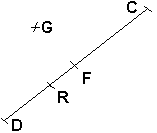 معطيات: DC = 5 cm، DF = 2,5 cm،              CF = 2,5 cm، RD = 2 cmRC = 3 cm             ، GD = 4 cm، GC = 4 cmأكمل باستعمال:     هي منتصف   ، ليست منتصف،     ،    =   ،    ،   :[DC]………..……F     لأن: F………..[DC]   وDF……….FC[DC]………….……R لأن: DR………..….RC[DC]………………G لأن: G…………..[DC]تـــــــطبيق مباشر لــــمعرفة مستوى الأســتيعاب عـــند التــــــــــــــــــلميذ